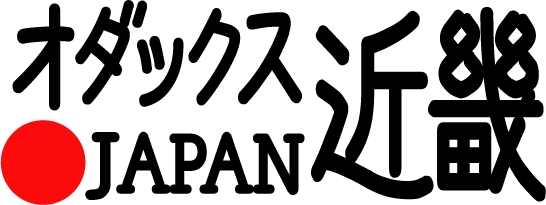 ５０００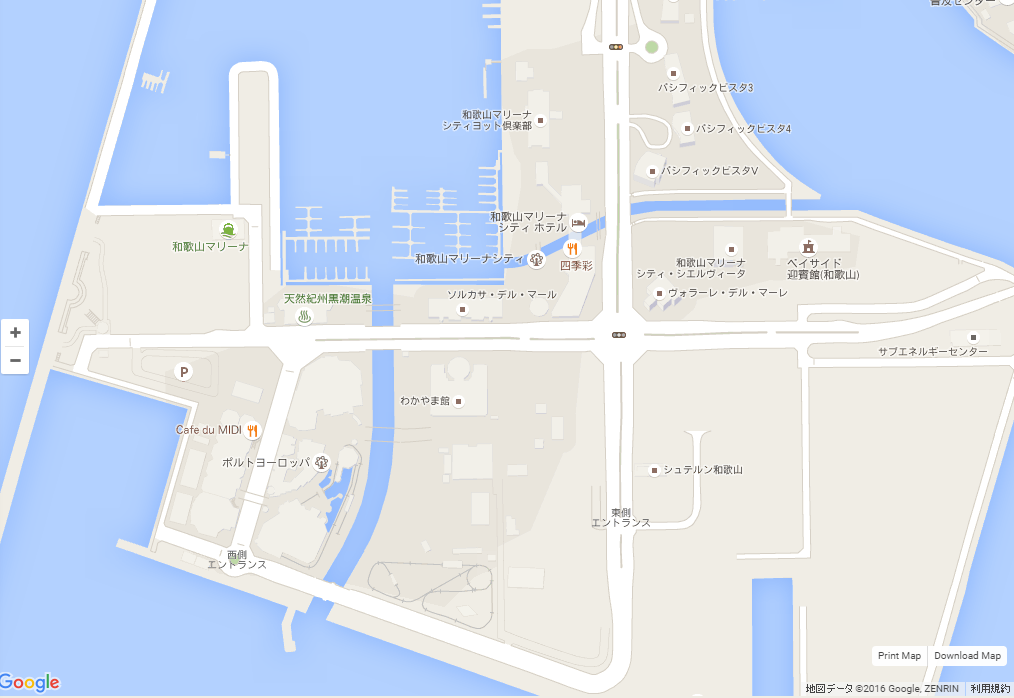 BRM428　ロードブックコースを走るにあたり、ブリーフィングの内容を簡単にまとめてみました。参考にしてください。(4:00スタート基準で記載しています)車の渋滞を招くことにもなりますので、４人以上の集団にならないように注意してください。また集団で走ると、事故の原因にも繋がります。特に注意してください！マリーナシティ黒潮温泉前で受付してスタートです。必ず記入済の参加申込書を持参ください、引き換えにブルベカードをお渡しします。スタート地点を出たら、直進しムーンブリッジを渡ります。右手の日本製鉄の門を過ぎて細い市道を直進です、左カーブを過ぎたら黒江交差点を右折、船尾東交差点を直進します重根(しこね)第二交差点を左折、R370は新道やバイパスを進んで下さい。通過チェック１　44.7km　矢立交差点　ﾌｫﾄｺﾝﾄﾛｰﾙ　参考タイム7：15高野名物焼もち屋さんはどこも営業時間外です、大人しく写真を撮って次へ進みましょう、数メートル先の左には公衆トイレがあります、晴れの場合は今から日差しを浴びますのでここで日焼け止めクリームを塗っておくと良いでしょう。PC1　72.8km　ファミリーマート五條病院前　レシート取得　CLOSEﾀｲﾑ8:52毎度おなじみのコンビニですね。駐輪は店舗右側の松風食堂跡の前に停めるようにしてください。PC2　94.8kmﾛｰｿﾝ吉野ﾘﾊﾞｰｻｲﾄﾞ店　CLOSEﾀｲﾑは10:20、ﾚｼｰﾄ取得です。このあと大台ケ原への登りになります、ここまでに貯金1時間は欲しいところです。この後50km登りの連続で補給ポイントが無いです、唯一122kmあたりに喫茶たちばな跡に自販機2台ありますボトル飲料が残り少ない場合はここで補給を。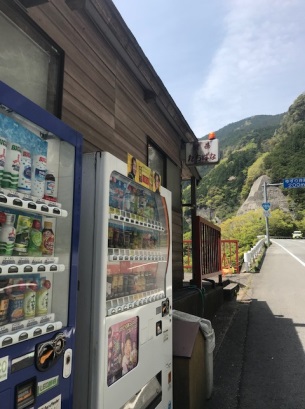 ８.　さらに登って長い長いトンネルをいくつも越え曲がったループ状のトンネルも越え徐々に高度を上げていきます、それほど嫌らしい登りではなく6～7%を基本として時折10～12%ときつくなり棚になると3～4%といったところです、途中でのアップダウンは少ない印象です、護摩山200kmを走ったことのある方なら、花園村→護摩山よりも楽だと感じるでしょう。９.　とにかくトンネルが長いのでテールランプはつけっぱなし、ヘッドランプは入ったら点ける反射ベストは良く目立つものがお勧めです。晴れの日でも途中は木陰が割と多く、トンネル内も涼しいですが、流石にテッペンが近づくと太陽にさらされる比率が上ってきます、サングラスは有った方がいいと思います。１０.  通過チェック2　　145.3km　大台ﾋﾞｼﾞﾀｰｾﾝﾀｰ　ｽﾀﾝﾌﾟ押印またはﾌｫﾄｺﾝﾄﾛｰﾙ参考ﾀｲﾑ13:40　駐車場に入って左手に物産店(弁当・アイス等軽食あり、イートインスペースもあります)、もう少し奥に進んで左手がビジターセンターです、ｽﾀﾝﾌﾟは大・中・小がありどれでもいいです、写真は中サイズです。また店舗でのレシートでも代用可能です。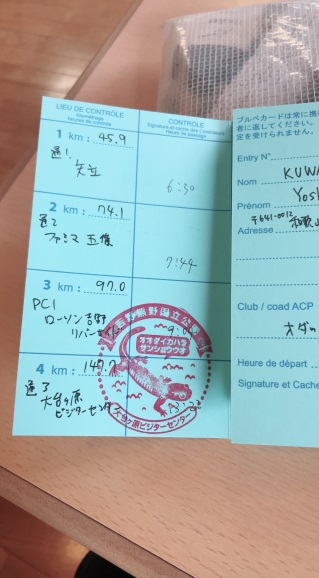 店舗やﾋﾞｼﾞﾀｰｾﾝﾀｰが閉館している場合はおとなしく石碑の前ででも写真撮影してください。この区間は登りが長いので参考タイム内到着が望ましいですが、プラス1時間程度は完走ペースだと思われます。１1.  PC3　201.7km東吉野村役場　ﾌｫﾄｺﾝﾄﾛｰﾙ　CLOSEタイムは17：28ちなみに主催者･桑田の試走ﾀｲﾑは大台への登り:４時間18分、下り：2時間21分でした。登り時間は上での休憩込みです、登り苦手で時間かかっても取り戻せますから諦めずにこぎましょう、このコースで苦しいのはこの登りだけと言っても過言ではありません。１２.　　PC4　238.9km　ファミリーマート五條病院前　レシート取得　CLOSEﾀｲﾑ20：00　通過ﾁｪｯｸ2と同じコンビニに戻ってきます、レシート取得です。駐輪は店舗右側の松風食堂跡の前に停めるようにしてください。五條から和歌山区間は向かい風がデフォです、試走の日も御多分に漏れず向かい風でした、運が良ければ向かい風じゃない日もあるぐらいに思って覚悟はしておくのが気が楽になるかも。１３.　　通過チェック3　261.9km　セブンイレブン東渋田店　レシートを取得し時刻記入します。参考タイムは21：28です。１４.  昨年まで通過チェックだったセブンイレブン貴志川町井の口店283.3kmは閉業しています、通過証明は要りません。ここまで来れば一安心あとは17kmゆっくりとマリーナまで帰ってきて下さい。１５. あとはマリーナシティホテル前でバイク写真撮影をしてフィニッシュです、ゴール受付では写真撮影時刻を確認します。くれぐれも事故には注意してください。気を抜かずに無事にマリーナシティに帰ってきてください。１6.  フィニッシュしたらゴール受付まで移動して受付を済ませてください。海南保険福祉センター　多目的ホール第一研修室です。この部屋は22：00まで借りていますがそれ以降は外で受付します。１7.  道中、体調不良になった方は、決して無理をせずリタイヤする判断をしてください。１９. 　ちなみにスタッフ(桑田)の通過時刻は以下の通りです、かっこ内は制限時間又は参考タイム(2018年のBRM430ｺｰｽ)です。スタート　　　　わかやま館　4:00通過ﾁｪｯｸ1　矢立交差点　　6：30  (7：18)通過ﾁｪｯｸ2　五條　　　 　7：44  (8：56)PC1    　　　吉野　　 　9：04  (10：28)通過ﾁｪｯｸ3 大台ケ原   13：22  (13：52)PC2        吉野　    15：43  (17：16)通過ﾁｪｯｸ4　五條　　　　17：09　　(18：40)PC3　　　　　紀の川　　　19：17　　(21：08)通過ﾁｪｯｸ5　磯ノ浦　　20：48　　(22：56)ﾌｨﾆｯｼｭ     和歌山   21：46  (24：00)チェック以外では他のコンビニ等は寄ってません、唯一７、の自販機で小休憩をしました。ブルベはレースではありません。競い合ったりせず、全てにおいて自己責任のもと、余裕を持って自転車に乗ることを楽しんでください。【装備に関する注意事項】以前ＢＲＭの車検時に、前照灯（ライト）をいわゆる「セーフティ・ライト（フラッシュライト）」タイプのもので車検を受けた方がありました。ご本人は「このライトで大丈夫。」とのことでしたが、スタッフ側としては、このようなセーフティ・ライトの類では明らかに照度不足と考えます。ブルベは長時間の夜間走行を伴います。また、都心部の夜間照明が多数ある道ばかりでなく、真っ暗な山道も通過しなければならない場合もあります。その点からも、確実に前方を照らすことの出来る前照灯（ライト）の装備が義務付けられています。また、コースによっては、長いトンネル等もあり、ＢＲＭ／ＡＪ規定にもあるように、「灯火は常に完全に機能することが必要である」ことが参加者に要求されます。　そこで、オダックス近畿では、ここにあらためて参加者への注意喚起を行ないます。●「セーフティ・ライト（フラッシュライト）」タイプのライトのみの装備では出走不可。●確実に前方を照らすことの出来る前照灯（ライト）を装備すること。　※少なくとも１０ｍ前方を照らすことの出来る照度があるライトを装備のこと。●前照灯、尾灯は必ず「車両本体（ハンドルバーやアタッチメントを含む）」に確実に固定されていること。　　※例えばフロントバッグやサドルバッグにのみライトを取り付けている場合は不適合。　●反射ベスト、反射たすき、反射肩掛けベルト、もしくは前後の見えやすい位置に反射素材がついた同様のものを、夜間着用してください。（常時着用する事を推奨します。）　●前照灯を2灯以上装備する事を強く推奨します。それ以外にも、ヘルメット等に装着するタイプのヘッドライトを使用する事を推奨します。　参加者のみなさんの安全面を考えての義務付けですので、ご理解の上での参加をお願いいたします。《参考》ＢＲＭ／ＡＪ規定（抜粋）第6条　装備夜間走行のために、車両に確実に固定された前照灯と尾灯とを装備することが必要である。灯火は常に完全に機能することが必要である（予備灯火は強く推奨される）。少なくとも一つの尾灯は（点滅モードではなく）常時点灯モードでなければならない。上記の要求を満たせない走者は出走を許可されない。灯火は夕方から明け方まで点灯しなければならない。また他の視界不良の条件下（雨天、霧等）でも同様である。走者は、グループで走ろうと単独であろうと上記の要求を満たさねばならない。いかなる走者も各自の灯火を使用しなければならない！　すべての走者は反射ベスト、反射たすき、反射肩掛けベルト（Sam Browne belt）、もしくは前後の見えやすい位置に反射素材がついた同様のものを着用しなければならない。本夜間走行規則のいかなる違反をも、走者は即座に失格となる。ベル装着とヘルメット着用を義務付ける。400km以上では前照灯2つ、ヘルメットに尾灯(点滅可)を装着すること。http://www.audax-japan.org/brevet/brm/brm-part-regulation/オダックス近畿ＢＲＭ実施要項オダックス近畿主催のＢＲＭはＡＣＰのＢＲＭルールに基づき、日本の道路状況などに応じて一部独自規定を加えて実施します。ＢＲＭ参加資格について○２０歳以上の健康なサイクリストであること未成年の方は参加できません。○自身の健康管理や、ＢＲＭ参加中の自身の行動について、全て自己責任で対応できることブルベ開催中、それぞれの走者は私的な走行を行っていると見なされます。走者はすべての交通規則を遵守して走行し、すべての交通信号を守らねばなりません。主催者は、ブルベのコースにおけるいかなる事故についてもその責任を負うことは不可能であり、また、責任を負わない事をご理解頂ける方しか参加できません。○損害賠償責任付保険および参加者自身の死亡・後遺症等を補償する保険に必ず加入のこと主催者は、ＢＲＭは必ずしも危険なスポーツとは考えておりません。しかし公道を長時間走る上に、夜間や悪天候など様々な環境の中で走ることになり、大きなリスクが伴います。そのリスクを全て自己の責任で管理しなければならないことを十分ご理解の上で参加していただくよう、お願いいたします。ＢＲＭ参加に当たっては、個人の責任として損害賠償付保険に加入することが必須事項です（AJ規定）。また、日本国内で開催されたＢＲＭ等で、参加者自身が事故等で大きなケガ、後遺症等を負われるケースも発生しています。そこでオダックス近畿では、BRM参加資格として、損害倍賞責任付保険（ＡＪ規定額以上の契約必須）および参加者自身の死亡・後遺症等を補償する保険（個人の補償額についてはオダックス近畿では規定しません）、両方に加入していることを必須事項とします。BRMにエントリーする時点で必ず、参加するＢＲＭの開催期間に有効な損害賠償付保険および参加者自身の死亡・後遺症等を補償する保険に加入していなければなりません。参加者が契約される保険の内容は、参加者個人の責任で確認（一部の保険ではブルベが補償対象になっていない場合があります。）してください。　また、オダックス近畿が保険会社に対して確認することはありませんし、保険契約内容等について責任も負いません。BRM出走に必要な賠償付き保険の内容（AJ規定より）オダックス近畿 BRM出走に必要な参加者自身の死亡・後遺症等を補償する保険内容　注意●サイクリング中の事故が補償対象かどうかはご自身で保険会社に確認してください。 ●AJや各主催クラブが保険会社に対して確認することはありませんし、責任も負いません。 ●JCA会員の自転車総合保険はブルベには対応していませんので、ご注意ください。 　※オダックス近畿では、参加者の保険加入斡旋等はいたしません。各自でご加入ください。○まず２００ｋｍの認定取得から オダックス近畿主催のBRMは、どの距離からでも参加可能です。200kmの認定取得後、いきなり600kmへの参加も可能ですが、ブルベに参加される方は、200、300、400、600kmと、順次に認定を取得される事を強く推奨します。BRMでは主催者によるサポート、回収はありませんので、よくご検討の上、参加申込みしてください。オダックス近畿・ＢＲＭ参加申込み方法○スポーツエントリーでお申し込みください。※参加費は各ＢＲＭにより異なります。参加申込用紙・誓約書を記入し、当日受付にご提出ください。※参加に関する案内等は、メールで、スポーツエントリー申込み時に各自で入力されたメールアドレス宛に開催1週間前頃に送信します。携帯電話のメールアドレスではなく、できる限りPCのアドレスで登録をお願いいたします。使用自転車と義務付け装備長距離ロングライドに適した自転車で参加してください。道路交通法の保安部品を含む下記５点を義務付けとします。※当日の装備チェックで不備がある場合には出走できませんのでご注意ください。●ＢＲＭでは、自転車の尾灯を必ず「点灯可の物（点滅式不可）」としています。単独で走行しているときは、点滅式の方が目立って非常に良いのですが、数台でグループ走行のとき（特に夜間の長時間）は、前の走者の点滅しているＬＥＤライトをずっと見ながら走行していると（視線がちょうどその辺りに行く）、頭がぼやけてくるような感覚に陥ります。これは「幻覚作用」だ、という人もいます。そのためＢＲＭでは禁止されています。特に雨天だと余計に視野が狭くなり気味ですし、目やスポーツグラスが濡れて、ただでさえ車のライト等がぼやけて見えます。後続の走者がいる場合、尾灯は必ず「点灯」モードにしてください。●ちなみにヘルメット後部につけるライトは「点滅」でもＯＫとしています。これは走者の「高さ」を車などに知らせるための役割を持っています。グループ走行のときには、視線から少し外れるため、点滅でもＯＫとしています。その他装備ロングライドに備え必要なものを携行してください。工具、雨具、補給食、救急用品、着替え、予備電池、地図など、コースによってはコンビニエンスストアがない区間もあります。マッドガードは後続ライダーへの配慮だけでなく当人の腰を冷やさないで済みます。リタイヤ／失格必ず本部に連絡をしてから、自力でフィニッシュ地点に行くか、直接帰宅してください。主催者による回収は行いません。禁止事項○PC以外でのサポートの禁止サポートは任意としますが、ＰＣ以外でのサポート（食糧補給や、装備の受渡し等）は禁止です。参加者同士や事前にサポートを取り付けたのではない第三者の手助けは認めます（例：自転車店での修理、ＰＣ間におけるコンビニでの補給、救急活動など）。○コース上のサポートカー等の伴走は禁止です。○代替出走の禁止　　　代替出走が判明した場合には、以後オダックス近畿主催ＢＲＭへの参加をお断りします。事前準備○コースのキューシート、マップ等は、各自でご用意ください。○コースは国道、県道や府道のほか、集落の中のかなり細い道も含まれます。走行に際しては、自身のケガだけでなく、歩行者や対向車などにも十分気をつけてください。○ＢＲＭでは天候変化、ミスコースなど様々な要因によって、予想以上に疲労することもあります。疲労や睡眠不足は思わぬ事故につながりますので、体調を整えて参加するようお願いします。集合場所周辺には宿泊施設も多数ありますので、必要に応じて各自手配してください。キャンセルキャンセルした場合でも参加費の返却はしませんのでご了承ください。キャンセルの際はできるだけ事前にご連絡ください。イベントの中止・延期気象状況の悪化などにより中止や延期にすることもあります。中止・延期の決定は当日の朝に行い、集合場所で発表します。当日の天候によって判断するため事前の決定・発表はできませんのでご了承ください。また、延期した場合でも、延期日程のＢＲＭ開催期間中に有効な損害賠償付保険に加入していなければ参加できません。開催中でも急激な気象変化によって中止することもあります。中止・延期になった場合でも参加費の返却はしませんのでご了承ください。当日の受付とスタート○受付時間は参加案内でご確認ください。○ブルベカードを配布します。○ブルベカードブルベカードにはＰＣの場所、距離、開設時間が記載されています。必要事項をアルファベットで記入してください。※アルファベット名ＡＣＰへの認定申請は参加者が申込み時に記載したアルファベット表記を使用し、不明なときにはブルベカードで最終確認します。表記が異なるとせっかく認定を取得しても別人として扱われ、SRメダル申請などの資格が得られなくなります。アルファベット名は正確にすべてのＢＲＭで同じ書き方をしてください。ＰＣでは各自で到着時間を記入してください（コンビニ等のレシートのタイムを記入します）。フィニッシュではブルベカードに自ら所要時間と署名をした上、主催者に提出してください。ＢＲＭはブルベカードを提出しないとフィニッシュとならず認定を受けられません。ブルベカードの紛失、記入もれ、サインがない場合は認定されませんのでご注意ください。ブルベカードを破損（雨や汗で濡らしたり）しないでください。後日、完走者には認定シールを添付したブルベカードを返送します。シールに記載された認定番号はSRメダル申請時に必要になりますので大切に保管してください。また、海外のブルベに参加するときに必要になることもあります。コントロール（ＰＣ＝Point de Controle）○コース途中には数カ所のＰＣがあり、通過しないと規定時間内にフィニッシュしても認定を受けられません。○PCにはスタッフがいる有人PCとコンビニエンスストアなどを利用した無人ＰＣがあります。レシートチェック・・・無人ＰＣでは、ＰＣに指定された店で買い物をしてレシートをもらってください。レシートに記載された時間を通過時間とします。次の有人ＰＣまたはフィニッシュまでに、レシートに記載された時間を各自ブルベカードへ記入しておいてください。次の有人ＰＣまたはフィニッシュでスタッフにブルベカードとレシートを渡して、ブルベカードとレシートの時間をスタッフにチェックしてもらってください。レシートを紛失すると認定を受けられませんので大切に保管してください。○ＰＣにはオープンとクローズ時刻がありますので時間内に通過してください。○ＰＣクローズ時刻に遅れた場合には、規定時間内にフィニッシュしても認定は受けられません。またオープン時刻より早く到着した場合はオープン時刻までサインを受けることができません。レシートチェックの場合も、オープン前の時刻になっていると、認定は受けられませんのでご注意ください。メダル○ＢＲＭを時間内に完走すると記念メダルを購入できます。○ＢＲＭ200、300、400、600のメダルはＰＢＰの翌年にデザインが新しくなります。○ＳＲ(シューペルランドヌール)メダルは、ＡＪが毎年秋に受付します。ＳＲメダルはＰＢＰの年に新しいデザインになります。 ピンバッジ○オダックス近畿のブルべでは多くの場合、ゴール受付(まれにスタート受付でも)で近畿オリジナルのピンバッジを販売しています。○出走者･完走者でなくとも購入できますので記念にどうぞ。(売り切れの場合もあります)○2023年度ピンバッヂは以下のデザインです。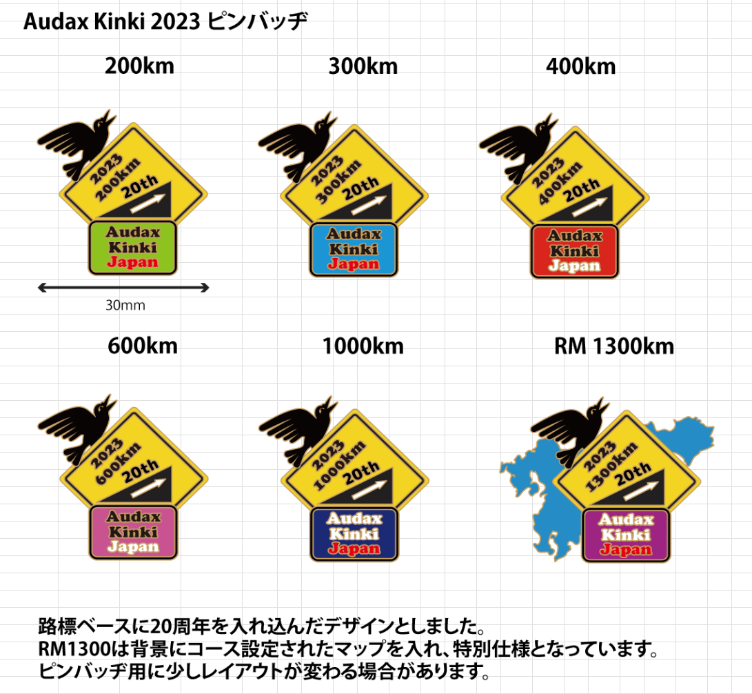 キューシート（ルートシート）○ルートはキューシートをもとに道路地図などで確認してください。コースは国道、県道や府道のほか、集落の中のかなり細い道も含まれます。走行に際しては、自身のケガだけでなく、歩行者や対向車などにも十分気をつけるようにしてください。○キューシートにはＰＣ開設時間と位置、ルート確認に必要な情報が記載されています。○１週間前までにオダックス近畿のｗｅｂサイトに、ダウンロード用ファイルを掲載しますのでご確認ください。○ＢＲＭ当日のキューシートやマップの配布はしません。各自でご準備ください。問い合わせ先：　オダックス近畿事務局　〒599-0301　大阪府泉南郡岬町淡輪３７６４－１０　岡田方web・http://audax-kinki.com　e-mail・info@audax-kinki.com保険会社保険種類下記の条件を満たせば、保険会社、保険の種類は問いません。補償内容サイクリング中に起こした事故によって損害賠償責任を負った際に支払われる保険であること。補償金額賠償責任保険金額1億円以上であること。保険期間参加するBRMやフレッシュのスタートからフィニッシュまでが保険期間に含まれていること。保険会社保険種類保険会社、保険の種類は問いません。※損害賠償責任付き保険と別会社・別契約のものでも構いません。（例：損害保険と生命保険を別に契約するなど。）補償内容サイクリング中に起こした事故によって本人が死亡・後遺障害を負った際に本人が指定した保険金受取人に対して支払われる保険であること。補償金額特に規定はしません。保険期間参加するBRMのスタートからフィニッシュまでが保険期間に含まれていること。1. ベル必ず装備してください2. 前照灯400km以上の距離では2灯以上（AJ規定）3. 尾灯赤色で常時点灯可のもの(点滅のみは不可)必ず常に自転車に装着すること。※後方に走者がいる場合は、必ず点灯モードにしてください。400km以上はヘルメットへの尾灯（点滅可　AJ規定）装着後続車両からの視認性向上のため4. ヘルメット必ず装着してください5. 反射グッズ反射ベストなどを装着のこと。前傾姿勢で後方から見える腰（臀部）への装着が理想的。